Les projets doivent être transmis, au format PDF, avant la date de clôture de l’appel à projets, soit le 14 juin 2024. Le fichier PDF doit être nommé ainsi : KIPPT_NomDuPorteur.pdf, à l’adresse tiffany.matias@umontpellier.fr. Titre et thématique Porteur(s) de projet Dupliquer si nécessaireLaboratoires associés au projet Chercheurs impliqués (et affiliation, organisme et laboratoire) Partenaires société civile (facultatif)Axes de la Key Initiative Politiques Publiques de Transition 
Cocher la ou les case(s) correspondante(s)Axe 1 (approche sectorielle de la transition)Axe 2 (articulation entre les politiques publiques)Axe 3 (enjeux transversaux des politiques publiques de transition)Description du stageIl s’agit de rédiger la fiche d’offre de stage.1. Titre du stage : 2. Contexte et objectifs scientifiques :3. Objet du stage : 4. Déroulement du stage :5. Profil(s) recherché(s) :6. Encadrement du stage : 
7. Durée, lieu et conditions du stage (maximum 6 mois) :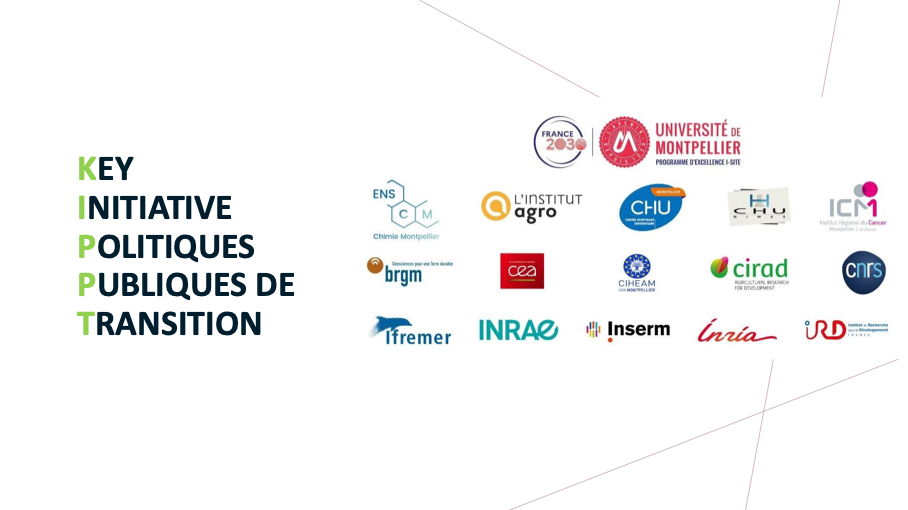 
Annexe 1 - Dossier de candidature
Projets « Impulsion »Titre :Thématique : Nom :Prénom :Organisme :Laboratoire :Discipline :Mail : Téléphone : Partenaires du Pôle sciences sociales de l’Université de Montpellier :Nom et prénomLaboratoireDisciplineOrganisme